International Situations Project TranslationSituation Similarity & PositivityTranslation provided by:Emmanouil Papastefanakis, University of Crete, CreteGeorgios Kritsotakis, Technological Institute of Crete, CreteThe International Situations Project is supported by the National Science Foundation under Grant No. BCS-1528131. Any opinions, findings, and conclusions or recommendations expressed in this material are those of the individual researchers and do not necessarily reflect the views of the National Science Foundation.International Situations ProjectUniversity of California, RiversideDavid Funder, Principal InvestigatorResearchers:  Gwendolyn Gardiner, Erica Baranski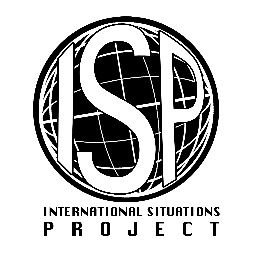 Original EnglishTranslation (Greek)Translation (Greek)Overall, was the situation you described a positive experience or a negative experience?Overall, was the situation you described a positive experience or a negative experience?Σε γενικές γραμμές, η κατάσταση που περιγράψατε  αποτελεί μια θετική ή μια αρνητική εμπειρία;Extremely negativeExtremely negativeΕξαιρετικά αρνητικήQuite negativeQuite negativeΑρκετά αρνητικήSomewhat negativeSomewhat negativeΣχετικά αρνητικήNeither negative nor positiveNeither negative nor positiveΜάλλον αρνητικήSomewhat positiveSomewhat positiveΟύτε αρνητική ούτε θετικήFairly positiveFairly positiveΜάλλον θετικήQuite positiveQuite positiveΣχετικά θετικήExtremely positiveExtremely positiveΑρκετά θετικήOriginal EnglishTranslation (Greek)Translation (Greek)How often do you experience situations similar to the one you just described?How often do you experience situations similar to the one you just described?Πόσο συχνά βιώνετε καταστάσεις παρόμοιες με αυτήν που περιγράψατε;NeverNeverΠοτέHardly everHardly everΣχεδόν ποτέOccasionallyOccasionallyΠεριστασιακάQuite oftenQuite oftenΣχετικά συχνά